FORMULARZ OFERTOWYZarejestrowana nazwa firmy:  …………………………………………………….………………………………..……………………Adres firmy: …….............................................................................................................................................Numer telefonu: .........................................E-mail: ……………………………….………REGON: …………………….………….…… 	NIP: …………………………………………………...Odpowiadając na zapytanie ofertowe Zamawiającego na: Zakup wraz z dostawą do siedziby Prokuratury Okręgowej w Bielsku–Białej 20 sztuk komputerów przenośnych, oferuję / oferujemy wykonanie zamówienia za cenę:zgodnie z oferowanym przedmiotem zamówienia:* Treść kolumn 1-3 stanowi opis przedmiotu zamówienia. Kolumnę 4 wypełnia Wykonawca i stanowi ona treść oferty.Oświadczam, że zaoferowany przedmiot zamówienia spełnia wszystkie wymienione wyżej wymagania. Oświadczam, że powyższa łączna cena brutto zawiera wszystkie koszty jakie ponosi Zamawiający w przypadku wyboru niniejszej oferty.Oświadczam, że zapoznałem się z Opisem przedmiotu zamówienia i nie wnoszę do niego zastrzeżeń oraz akceptuję warunki w nim zawarte. Oświadczam, że uważam się za związanego niniejszą ofertą w terminie 30 dni od daty upływu terminu składania ofert.Zgodnie z art. 7 ust. 1 ustawy z dnia 13 kwietnia 2022 r. o szczególnych rozwiązaniach w zakresie przeciwdziałania wspieraniu agresji na Ukrainę oraz służących ochronie bezpieczeństwa narodowego (Dz. U. 2022 poz. 835 z późn. zm.):a) oświadczam, że nie widnieję w wykazach określonych w rozporządzeniu 765/2006 i rozporządzeniu 269/2014 albo wpisanych na listę na podstawie decyzji w sprawie wpisu na listę rozstrzygającej o zastosowaniu środka, o którym mowa w art. 1 pkt 3 Ustawy,b) oświadczam, że nie jestem beneficjentem rzeczywistym w rozumieniu ustawy z dnia 1 marca 2018 r. o przeciwdziałaniu praniu pieniędzy oraz finansowaniu terroryzmu (Dz. U. z 2022 poz. 593 z późn. zm.), którą jest osoba wymieniona w wykazach określonych w rozporządzeniu 765/2006 i rozporządzeniu 269/2014 albo wpisana na listę lub będąca takim beneficjentem rzeczywistym od dnia 24 lutego 2022 r., o ile została wpisana na listę na podstawie decyzji w sprawie wpisu na listę rozstrzygającej o zastosowaniu środka, o którym mowa w art. 1 pkt 3 Ustawy,c) oświadczam, że nie jestem jednostką dominującą w rozumieniu art. 3 ust. 1 pkt 37 ustawy z dnia 29 września 1994 r. o rachunkowości (Dz. U. z 2021 r. poz. 217 z późn. zm.), którą jest podmiot wymieniony w wykazach określonych w rozporządzeniu 765/2006 i rozporządzeniu 269/2014 albo wpisany na listę lub będący taką jednostką dominującą od dnia 24 lutego 2022 r., o ile został wpisany na listę na podstawie decyzji w sprawie wpisu na listę rozstrzygającej o zastosowaniu środka, o którym mowa w art. 1 pkt 3 Ustawy.Oświadczam, że wypełniłem obowiązki informacyjne przewidziane w art. 13 lub art. 14 RODO wobec osób fizycznych, od których dane osobowe bezpośrednio lub pośrednio pozyskałem w celu ubiegania się o udzielenie zamówienia publicznego w niniejszym postępowaniu.Oświadczam, że spełniam warunki udziału w postępowaniu dotyczące:zdolności występowania w obrocie gospodarczym,uprawnień do prowadzenia określonej działalności gospodarczej lub zawodowej,sytuacji ekonomicznej lub finansowej,zdolności technicznej lub zawodowej.Oświadczam, że wszystkie informacje podane w powyższych oświadczeniach są aktualne i zgodne z prawdą oraz zostały przedstawione z pełną świadomością konsekwencji wprowadzenia Zamawiającego w błąd przy przedstawianiu informacji.Uprawnionym do kontaktów z Zamawiającym jest: a) imię i nazwisko: ……………………………………………………………………... b) telefon: ……………………………………………………………………….……… c) adres e-mail: ………………………………………………………………………….Miejsce i data: ……………………………………………………………				…………………………………(imiona i nazwiska osób uprawnionych				(podpisy, pieczątka osób uprawnionych do     do reprezentowania Wykonawcy)				        reprezentowania Wykonawcy)Nazwa urządzeniaIlość(szt.)Cena jednostkowa netto w PLNStawka podatku VAT (w %)Cena jednostkowa brutto w PLNWartość ogółem brutto w PLN(kol. 2 x kol. 5)123456Komputer przenośny20LpNazwa komponentuWymagane minimalne parametry techniczneParametry techniczne oferowanego urządzenia*1234TypTypKomputer przenośny ………………………………………(wpisać model, symbol, producenta urządzenia)1.ProcesorProcesor klasy x86, zaprojektowany do pracy w komputerach przenośnych. Zaoferowany procesor musi uzyskiwać w teście PassMark - CPU Mark Laptop & Portable CPU Performance wynik min.: 13100 (wynik zaproponowanego procesora musi znajdować się na stronie: https://www.cpubenchmark.net/laptop.html wg stanu na dzień 04.11.2022.) 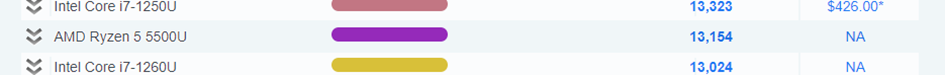 ……………………………….2.Pamięć RAM8 GB DDR4 SDRAM, możliwość rozbudowy do min. 16 GB, wymagane min. 2 sloty na pamięci………………………………3.Dysk twardyNVMe M.2 SSD, pojemność co najmniej 256 GB……………………………..4.Wyświetlacz LCDMatryca wykonana w technologii  TN z podświetleniem LED,przekątna matrycy: 15,6”,rozdzielczość: 1920x1080 pikseli,powłoka antyrefleksyjna Anti-Glare (matowa)……………………………….5.Karta graficzna Zintegrowana……………………………….6.KomunikacjaZintegrowane:karta sieciowa 10/100/1000 Gigabit Ethernet (RJ-45),WiFi 802,11 ax,Bluetooth 5.0……………………………….7.Złącza (gniazda)Zintegrowane:4xUSB 3.2, 2xUSB 3.2 typ C (z funkcją Display Port i co najmniej jeden z portów USB z możliwością ładowania urządzeń zewnętrznych poprzez port USB przy wyłączonym komputerze),1xCombo jack wejście/wyjście audio,HDMI 2.1,port RJ-45 (gniazdo w obudowie laptopa)……………………………….8.MultimediaZintegrowane:karta dźwiękowa stereo zgodna z HD Audio,2 x głośnik do odtwarzania plików multimedialnych, mikrofon,kamera multimedialna HD720p pracująca przy niskim oświetleniu. Kamera wyposażona w przesłonę lub należy dostarczyć nakładkę gumową na kamerę.……………………………….9.Urządzenie wskazująceWskaźnik typu touchpad, z funkcjonalnością co najmniej dwóch.……………………………….10.KlawiaturaUkład QWERTY z panelem numerycznym……………………………….11.ZasilaczFabryczny zasilacz 230V 50/60Hz przystosowany do zasilania prądem zmiennym, dedykowany do oferowanego typu komputera przenośnego.……………………………….12.OprogramowanieMicrosoft Windows 11 Professional wersja językowa PL 64 bit lub równoważny, zainstalowany system operacyjny niewymagający ręcznej aktywacji za pomocą telefonu lub w firmie Microsoft. Dołączony nośnik z oprogramowaniem.……………………………….13.MasaNie większa niż 1,8 kg (waga podstawowa bez zasilacza, zewnętrznej myszy USB, torby)……………………………….14.Normycertyfikat ISO9001:2015 dla producenta sprzętu, deklaracja zgodności CE, potwierdzenie spełnienia kryteriów środowiskowych, w tym zgodności z dyrektywą RoHS Unii Europejskiej o eliminacji substancji niebezpiecznych w postaci oświadczenia producenta jednostki,głośność laptopa mierzona zgodnie z normą ISO 7779 oraz wykazana zgodnie z normą ISO 9296 w pozycji obserwatora w trybie jałowym pracy dysku twardego (IDLE) wynosząca maksymalnie 22 dB.……………………………….15.GwarancjaGwarancja minimum 36 miesięcy.Gwarancja pozostawienia uszkodzonego dysku twardego u Zamawiającego. Komputer przenośny musi być zakupiony w oficjalnym kanale sprzedaży producenta i posiadać pakiet usług gwarancyjnych kierowanych do użytkowników z obszaru Rzeczpospolitej Polskiej. Dostarczany sprzęt musi być fabrycznie nowy, wyprodukowany nie wcześniej niż w 2020 r.……………………………….